NOVOSTI  V ŠOLSKI KNJIŽNICI - SEPTEMBER, OKTOBER 2020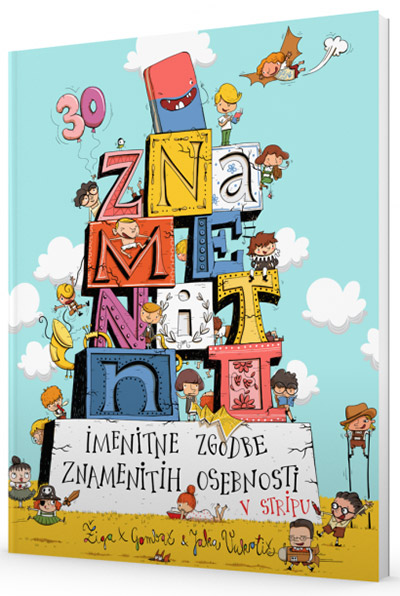 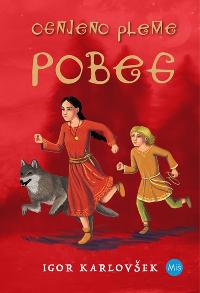 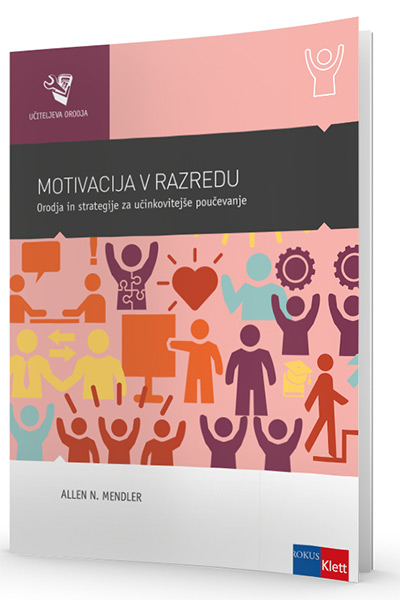 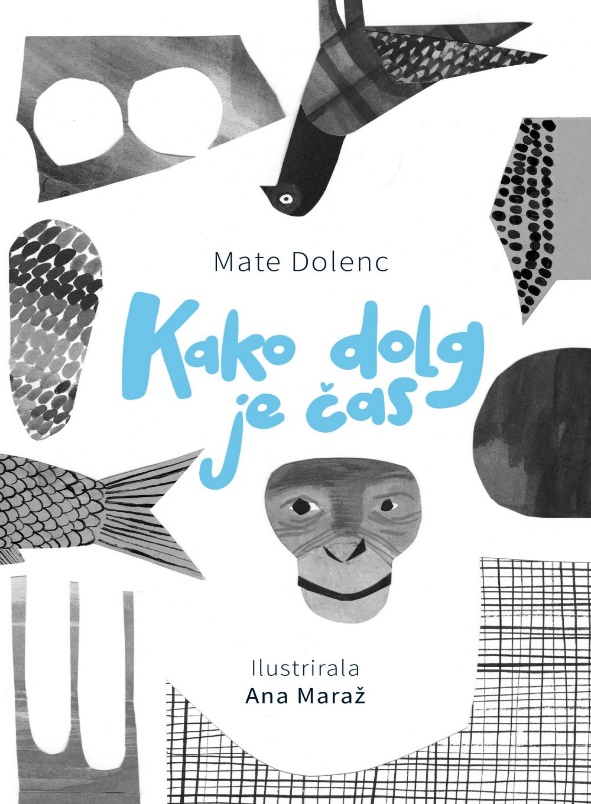 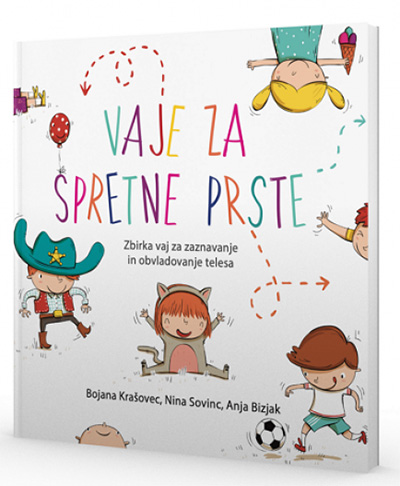 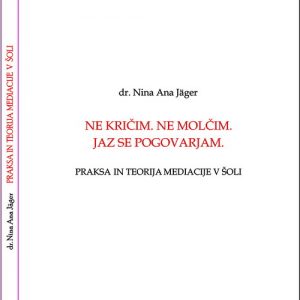 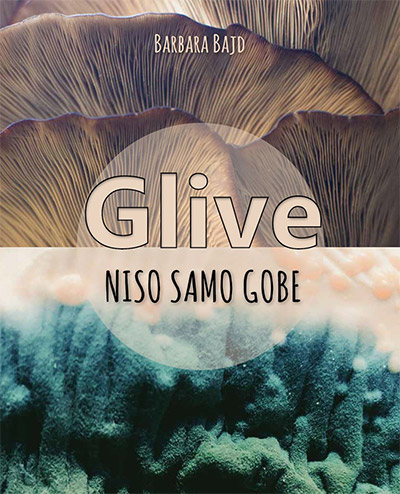 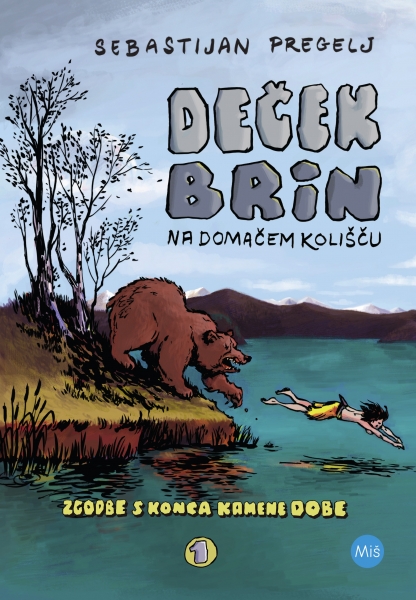 